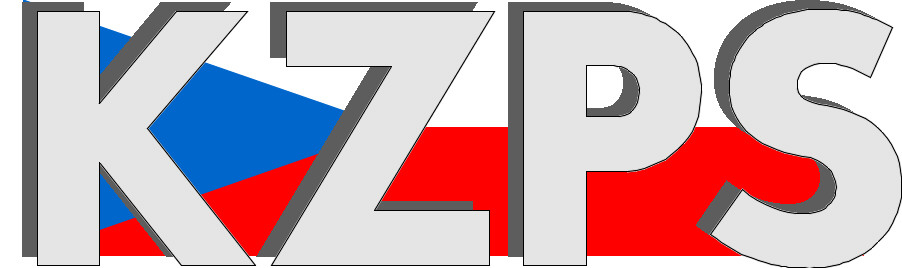 Konfederacezaměstnavatelských a podnikatelských svazů ČR Sekretariát:	    	 Václavské nám. 21	               tel.: 222 324 985                   	 110 00 Praha 1		               fax: 224 109 374  	            	            mail: kzps@kzps.cz S t a n o v i s k o Konfederace zaměstnavatelských a podnikatelských svazů ČRk „Návrhu vyhlášky, kterou se mění vyhláška č. 39/2005 Sb., kterou se stanoví minimální požadavky na studijní programy k získání odborné způsobilosti k výkonu nelékařského zdravotnického povolání, ve znění pozdějších předpisů“V rámci mezirezortního připomínkového řízení jsme obdrželi uvedený návrh. K němu Konfederace zaměstnavatelských a podnikatelských svazů ČR (KZPS ČR) uplatňuje následující doporučující a zásadní připomínky:Konkrétní připomínka:K Čl. I, bodu 2:Navrhovanou změnu § 27 odst. 2 písm. a) požadujeme vypustit.Odůvodnění: Nárůst požadavku na výkon praxe o 1 000 hodin považujeme za nerealistický. Na základě získaných praktických zkušeností máme za to, že poskytovatelé zdravotních služeb nedisponují pro výkon praxe adekvátními personálními kapacitami. Reálně proto hrozí, že dohody o poskytnutí praxe budou uzavírány formálně, aniž by naplnily očekávaný efekt. tato připomínka je zásadní Kontaktní osoby:Mgr. Jakub Machytka			e-mail: jakub.machytka@uzs.cz	tel:	727 956 059Dr. Jan Zikeš				e-mail:	zikes@kzps.cz			tel:	222 324 985V Praze dne 22. února 2023 										        Jan W i e s n e r		                                                                            			             prezident